Personne décédée :Nom et adresse complète des héritiers légaux :	Veuillez indiquer le lien de parenté :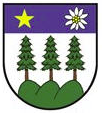 Juge de commune IcogneDemande de certificat d'héritierCommunication de la famille au juge de commune  Nom :      Prénom :      Né(e) le :      Décédé(e) le :      État civil :      Dernier domicile :      Nom et prénom de la mère :       Originaire de :      Nom et prénom du père :      1Nom :      Prénom :      Rue, n° :      CP, localité :       Père / Mère Époux / Épouse Fils / Fille Frère / Sœur Neveu / Nièce2Nom :      Prénom :      Rue, n° :      CP, localité :       Père / Mère  Époux / Épouse  Fils / Fille  Frère / Sœur  Neveu / Nièce3Nom :      Prénom :      Rue, n° :      CP, localité :       Père / Mère  Époux / Épouse Fils / Fille Frère / Sœur Neveu / Nièce4Nom :      Prénom :      Rue, n° :      CP, localité :       Père / Mère Époux / Épouse Fils / Fille Frère / Sœur Neveu / NièceLivret de famille :  joint à la demande  non disponible Acte de famille :  joint à la demande  non disponible   N° de téléphone pour renseignements : Certificat à envoyer à : Testament ou pacte successoral :  existe  n’existe pas  ne sait pasDivers : Date de la demande :